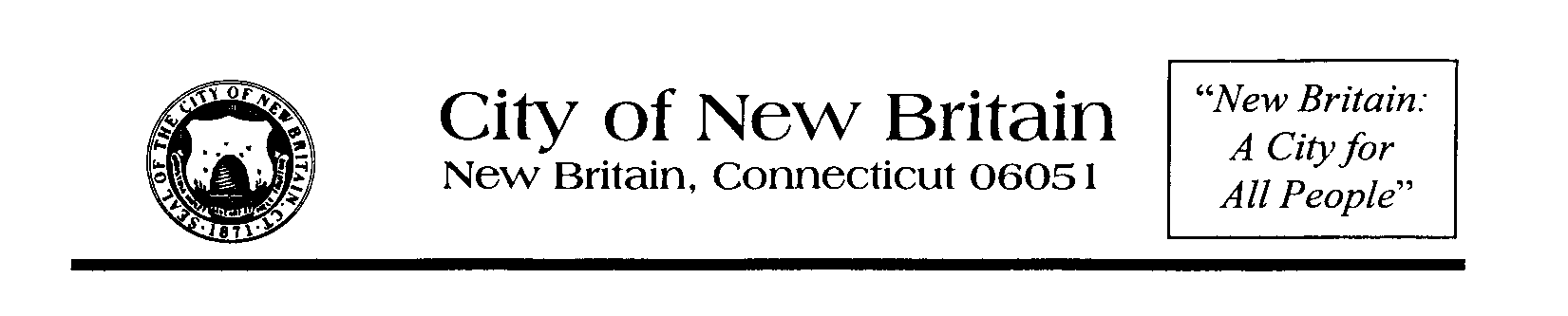 INVITATION FOR BIDThe CITY OF NEW BRITAIN, acting through the City Purchasing Agent, will receive bids for Annual Trench Repair Program – 2019, Bid No. 3991, until 11 a.m. on the 8th day of July, 2019, at the Office of the Purchasing Department, Room 401 - City Hall, 27 West Main Street, New Britain, CT. 06051, at which time all bids will be publicly opened and read aloud.The scope of work generally consists of the permanent repair of utility trenches on City streets in the City of New Britain.  Contract is for one year.Questions regarding technical specifications may be directed to Michael J. Caruso III, L.S., City Surveyor, (860) 826 – 3376. Questions regarding the Purchasing process may be directed to Jack Pieper, Purchasing Agent, (860) 826-3402.  The Bid Documents may be obtained on the City of New Britain’s websitehttp://bids.newbritainct.gov on or after 12:00 noon on the 17th day of June, 2019. The Bid Documents are also on file at the Office of the Purchasing Dept., Room 401 - City Hall, for review only.  The City reserves the right to accept or reject any or all bids or any part of a bid presented, or to invite proposals as its interest may appear.There will be no pre-bid conference for this bid.The Contractor must ensure that employees and applicants for employment are not discriminated against because of their race, sex, religions, color or national origin.  The Contractor must adhere to the New Britain Code of Ordinances, Section 2-265 to 2-268 An “affidavit” of non-collusion shall be included in the Bid Documents, and must be completed by the prospective bidder and returned with the bid. Failure to return an executed non-collusion affidavit with a proposal may result in the subsequent rejection of subject bid. The Bidder shall be awarded that the selection of a Contractor will be partially based on the Statement of Bidder’s Qualifications.State Prevailing Wage Rates shall be complied with on all assignments and work under this contract.									      JACK PIEPER		 	                                 					PURCHASING AGENT